Freestyle: Flamenca 2020Bijbehorende proef: Sevilla (level 2)Rijbaan 20 x 60 m, Trens (stang en trens toegestaan voor paarden boven de 6 jaar), sporen verplicht, zweep niet toegestaan. Tijdsgrens: tussen de 4:30 en 5:00 minuten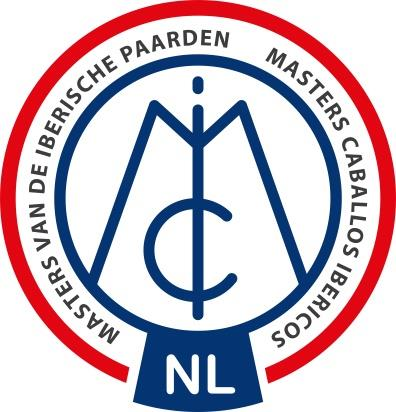 Totaal aantal punten te behalen voor de proef: 200Totaal aantal bonuspunten te behalen voor optionele onderdelen: 18Totaal aantal punten te behalen voor de artistieke presentatie: 200Totaal aantal bonuspunten te behalen voor traditioneel tenue: 20 (zie reglement)MCI Proeven 2020, MCI-NLOnderdelen verplicht in de proef:Scoretellingx:Stap1.Uitgestrekte stap (minimaal 20 meter)22.Arbeidsstap (minimaal 20 meter)1Draf3.Schouder binnenwaarts rechts (minimaal 20 meter)14.Schouder binnenwaarts links (minimaal 20 meter)15.Appuyeren naar rechts26.Appuyeren naar links27.Middendraf18.Volte 10 meter rechts19.Volte 10 meter links1Galop10.Volte 10 meter rechts111.Volte 10 meter links112.Eenvoudige galopwisseling van rechts naar links213.Eenvoudige galopwisseling van links naar rechts214.Middengalop115.Binnenkomen halthouden en groeten en af groeten1Optionele onderdelen (niet verplicht)Scoretellingx:16.Vliegende galopswissel van rechts naar links17.Vliegende galopswissel van links naar rechts18.Spaanse pas (minimaal 20 meter)Artistieke presentatieScoretellingx:1.Ritme, energie en elasticiteit42.Harmonie tussen ruiter en paard43.Choreografie, gebruik van de rijbaan en creativiteit44.Moeilijkheidsgraad, kwaliteit en uitvoering van de bewegingen45.Muziek interpretatie en muziekkeuze bijpassend bij de bewegingen4